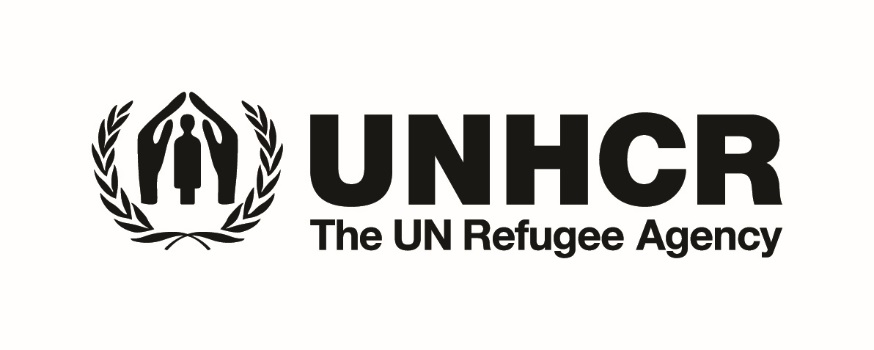 ПРЕДВАРИТЕЛЬНОЕ ЗАЯВЛЕНИЯ НА БИЗНЕС ГРАНТРаздел 1Имя ____________________________________                                          Телефон __________________Фамилия ________________________________Номер регистации УВКБ ООН (ProGres) _______                                         email _____________________Дата рождения ______/______/_____________Страна происхождения ____________________Правовой статус __________________________Документы в наличииПаспорт страны происхождения            Идентификационный номер страны происхождения    Водительское удостоверение страны происхождения        Украинское водительское удостоверение      Справка об обращении за защитой  Удостоверение личности, которая нуждается в ДЗ/ВЗ  Удостоверение беженца                              Документ от УВКБ ООН о признании беженцем      Адрес проживания ____________________________________________________________________Состав семьи _________________________________________________________________________Место работы / учебы  _________________________________________________________________Профессия ___________________________________________________________________________Образование _________________________________________________________________________                   Специальность _______________________________________________________________                   Наличие диплома      Уровень владения языками                   Родной язык (пожалуйста, укажите) ______________________________                   Английский                    Русский                    Украинский                    Другой (пожалуйста, укажите) ___________________________________ Раздел 2Какова была Ваша профессия в стране происхождения (пожалуйста, укажите свой опыт работы)?_____________________________________________________________________________________Как Вы зарабатываете на жизнь в Украине?_____________________________________________________________________________________________________________________________________Какой Ваш общий месячный бюджет (грн.)? ____________________________________________________________________________________________________________________________________Пожалуйста, опишите Ваш опыт работы в Украине? __________________________________________________________________________________________________________________________________________________________________________________________________________________Каким бизнесом Вы хотели заниматься (развивать)? _____________________________________________________________________________________________________________________________Какая минимально необходимая сумма денег Вам нужна для начала своего бизнеса? ________________________________________________________________________________________________Какое оборудование Вы бы приобрели за эти деньги? _______________________________________________________________________________________________________________________________________________________________________________________________________________________________________________________________Сможете ли Вы начать бизнес и самостоятельно покрывать операционные расходы, имея все указаное Вами выше оборудование? __________________________________________________________________________________________________________________________________________Сколько прибыли в месяц бы Вы получали, занимаясь этим бизнесом? _____________________________________________________________________________________________________________НЕОБХОДИМЫЕ УСЛОВИЯПожалуйста, кратко опишите свой предыдущий соответствующий опыт, навыки и квалификации необходимы для успешного ведения данного бизнеса:_______________________________________________________________________________________________________________________________________________________________________________________________________________________________________________________________________________________________________________________________________________________________________________________________________________________________________________________________________________________________________________________________________________________________________________________________________________________________________________________________________________________________________________________________________________________________________________________________________________________________________________________________________________________________________________________________________________________________________Пожалуйста, опишите кратко (максимум 3 предложения) свою бизнес-идею и основные ценности продукта так, чтобы незнакомец мог заинтересоваться продолжением дискуссии с Вами:_______________________________________________________________________________________________________________________________________________________________________________________________________________________________________________________________________________________________________________________________________________________________________________________________________________________________________________________________________________________________________________________________________________________________________________________________________________________________________________________________________________________________________________________________________________________________________________________________________________________________________________________________________________________________________________________________________________________________________Какие шаги Вы уже сделали, чтобы начать свой проект?_________________________________________________________________________________________________________________________________________________________________________________________________________________________________________________________________________________________________________________________________________________________________________________________________________________________________________________________________________________________________________________________________________________________________________________________________________________________________________________________________________________________________________________________________________________________________________________________________________________________________________________________________________________________________________________________________________________________________________________________________________________________________________________________________________________________________________________________________________________СТРАТЕГИЧЕСКОЕ ПЛАНИРОВАНИЕСхема финансирования и финансовый планПожалуйста, опишите возможные препятствия на пути достижения поставленных целей:________________________________________________________________________________________________________________________________________________________________________________________________________________________________________________________________________________________________________________________________________________________________________________________________________________________________________________________________________________________________________________________________________________________________________________________________________________________________________________________________________________________________________________________Пожалуйста, опишите пути преодоления этих препятствий:____________________________________________________________________________________________________________________________________________________________________________________________________________________________________________________________________________________________________________________________________________________________________________________________________________________________________________________________________________________________________________________________________________________________________________________________________________________________________________________________________________________________________________________________________________________                                                                                __________________________                                                                                                                       (дата)                                                                                                                                (подпись)                 ЗадачаОбзор бизнес идеиПОЧЕМУ?Основные ресурсыКакие ресурсы нужны для начала бизнеса (основные средства/поставщики…)?ЧТО У МЕНЯ ДОЛЖНО БЫТЬ?ПредложениеОписание продукта / услугиЧТО Я ДЕЛАЮ?Отношения с клиентамиПочему клиенты будут покупать мой товар / пользоваться услугой?ПОЧЕМУ ИМЕННО Я?Сегментация клиентовЦелевая аудиторияДЛЯ КОГО?ЗадачаОбзор бизнес идеиПОЧЕМУ?Основные операцииЧто нужно сделать, чтобы начать бизнес?ЧТО Я ДОЛЖЕН СДЕЛАТЬ?ПредложениеОписание продукта / услугиЧТО Я ДЕЛАЮ?Каналы продвиженияКАК?Сегментация клиентовЦелевая аудиторияДЛЯ КОГО?Задача/ДействиеЗадача/ДействиеМесяцМесяцМесяцМесяцМесяцМесяцМесяцМесяцМесяцМесяцМесяцМесяцНеобходимые ресурсыОжидаемый результатЗадача/ДействиеЗадача/Действие123456789101112Необходимые ресурсыОжидаемый результатИсследования / Сбор информации(Подготовительный период)Исследования / Сбор информации(Подготовительный период)12…Начало проекта / установка производстваНачало проекта / установка производства12…Продажи / маркетинговые активностиПродажи / маркетинговые активности12……Дальнейшее развитиеДальнейшее развитие12…ГРАНТГРАНТДОХОДЫДОХОДЫДОХОДЫДОХОДЫДОХОДЫДОХОДЫДОХОДЫНаименованиеСтоимость (UAH)НаименованиеПериод 1Период 1Период 1Период 2Период 2Период 2Тренинги (при необходимости)Тренинги (при необходимости)НаименованиеК-воСтоимостьВсегоК-воСтоимостьВсего1Продажи2Сервисы…-Средства / необходимые ресурсыСредства / необходимые ресурсы-1РАСХОДЫ (СОБСТВЕННЫЕ средства)РАСХОДЫ (СОБСТВЕННЫЕ средства)РАСХОДЫ (СОБСТВЕННЫЕ средства)РАСХОДЫ (СОБСТВЕННЫЕ средства)РАСХОДЫ (СОБСТВЕННЫЕ средства)РАСХОДЫ (СОБСТВЕННЫЕ средства)РАСХОДЫ (СОБСТВЕННЫЕ средства)2Аренда…ЗарплатаКоммунальные услугиЗакупкиМаркетингНалоги--ВСЕГОЧИСТАЯ ПРИБЫЛЬПРЕПЯТСТВИЯ 